Представление элективных курсов в учебном планеВ УП предусмотрен отдельный раздел для предметов по выбору, где указывается общее количество часов по всем элективным курсам указанного этапа обучения. Раздел «Электив (предметы по выбору)» автоматически создаётся при добавлении в учебный план любого элективного предмета («Элективный курс»=да). 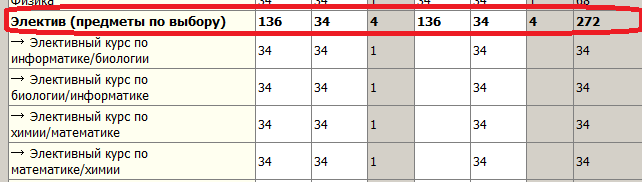 Для конкретных элективных курсов также можно указать количество часов. Эти часы не будут участвовать в подсчёте суммарной нагрузки по компоненту, но будет учитываться при контроле поурочно-тематических планов по элективным предметам. Общая сумма часов, введённых по отдельным курсам может не совпадать с часами, которые введены по разделу «Электив(предметы по выбору)». Если в УП имеются элективные курсы, то при выделении этапа УП, для которого имеется нагрузка появляется таблица для распределения детей на курсы по выбору. 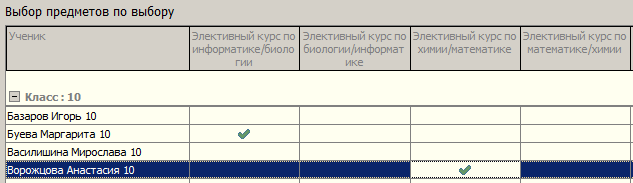 Эта таблица позволяет:Распределить учащихся по элективным курсам, проставляя галочки. 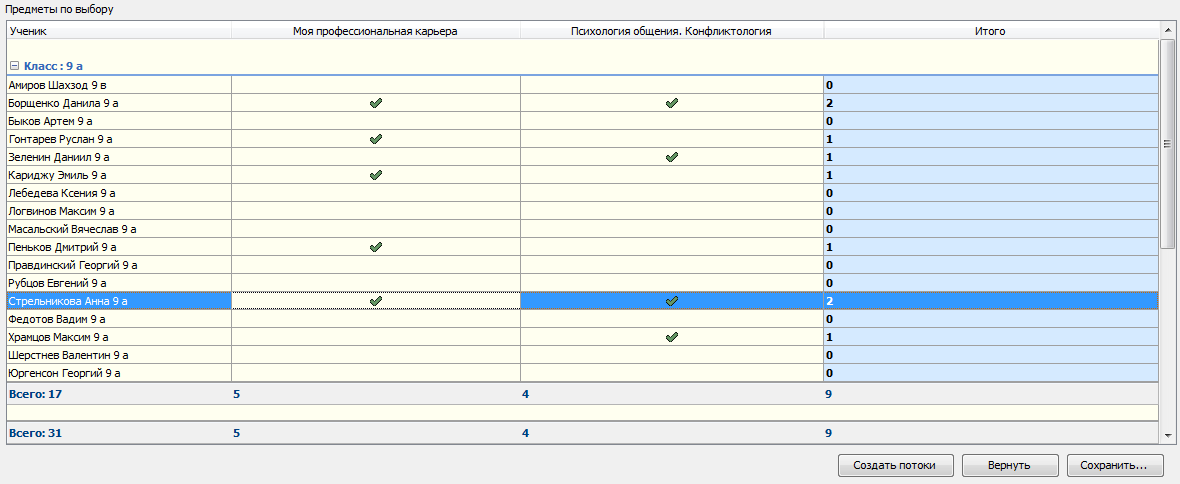 После того как ученики распределены по курсам, можно перейти к формированию потоков по элективным предметам и зачислению учащихся в нужный поток.Щелчок на кнопку «Создать потоки» переводит таблицу в режим формирования потоков. 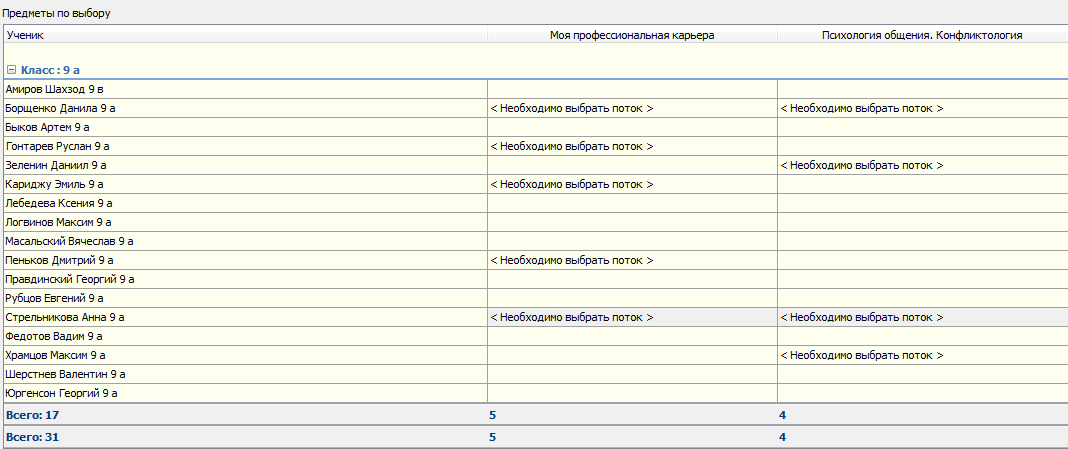 При этом создаются потоки по всем элективным предметам из таблицы.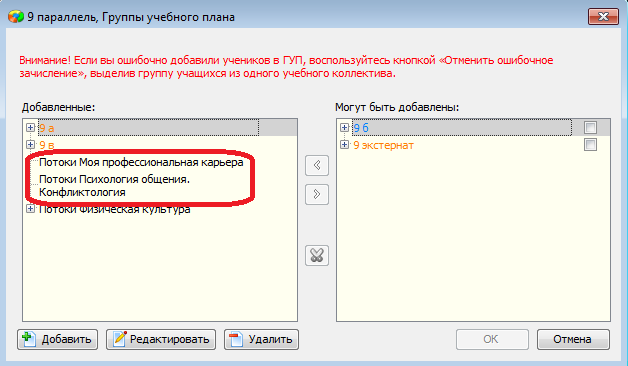 Перед зачислением учащихся необходимо в окне «Группы учебного плана» создать 
необходимое количество потоков по каждому предмету 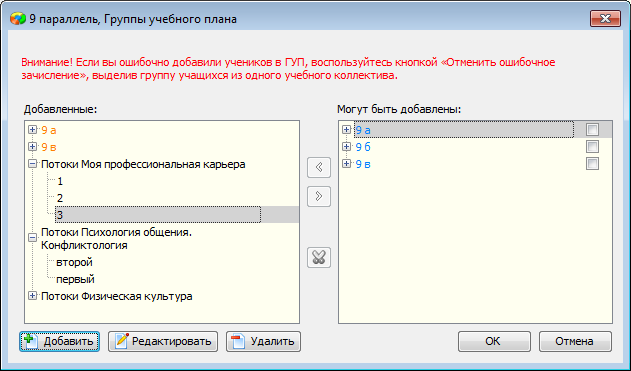 Далее в таблице можно будет выбрать поток для каждого ученика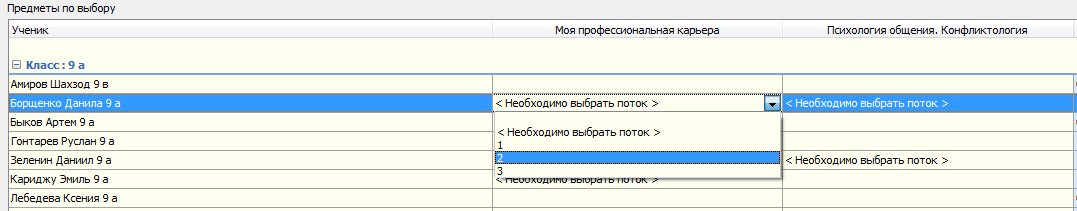 